ชื่อกิจกรรมหลัก โครงการธนาคารขยะรีไซเคิลวัตถุประสงค์1.เพื่อลดปริมาณขยะในโรงเรียน2.เพื่อให้นักเรียนมีจิตสำนึกในการคัดแยกขยะและรักษาสิ่งแวดล้อมในโรงเรียน3.เพื่อส่งเสริมความรู้ให้แก่นักเรียนในเรื่องการคัดแยกขยะที่ถูกต้องและเหมาะสม4.นักเรียนตระหนัก รู้คุณค่า ร่วมอนุรักษ์และพัฒนาสิ่งแวดล้อม5.เพื่อนำขยะที่แยกไปขายเป็นรายได้ 1.2 วิธีการดำเนินงาน1.ขั้นวางแผน (Plan)1.การประชุมผู้เกี่ยวข้อง กำหนดโครงการ กิจกรรมและการจัดทำโครงการ2.เสนอโครงการเพื่อขออนุมัติ2.ขั้นการดำเนินการ  (Do)1. ประชุมบุคลากรและผู้ที่มีสวนเกี่ยวข้องวางแผนการดำเนินการธนาคารขยะ2. ดำเนินกิจกรรมธนาคารขยะ2.1 คัดเลือกคณะทำงานหนาที่ของคณะทำงาน- ผู้จัดการธนาคาร รับผิดชอบดำเนินงาน ในภาพรวมของธนาคาร- เจาหนาที่จดบันทึก รับผิดชอบการจดบันทกรายละเอียดเกี่ยวกับสมาชิก ได้แก่ชื่อ-นามสกุล เลขที่ ประเภท และปริมาณวัสดุรีไซเคิล เพื่อส่งต่อให้เจ้าหน้าที่- เจาหนาที่คัดแยก รับผิดชอบการคัดแยกขยะ และชั่งน้ำหนัก เพื่อจัดเก็บในสถานที่เก็บ- เจาหนาที่คิดเงิน รับผิดชอบการเทียบกับราคาที่กำหนดและคิดจำนวนเงินของสินค้าที่สมาชิกนำมาฝาก พรอมทั้งรับผิดชอบการฝาก ถอนเงินของสมาชิก2.2 คณะทำงานมีการประชุม- กำหนดราคาในการรับซื้อของเก่า- การวางแผนกำหนดวัน เวลา เปิดธนาคารขยะ- การวางแผนจัดเตรียมอุปกรณ์ในการรับซื้อขยะ ดังนี้ เครื่องชั่งสปริง เชือกฟาง ถุงใส่ขยะ2.3 การจัดเตรียมสถานที่เก็บรวบรวม- ทำความสะอาดสถานที่จัดเก็บขยะ- มีการคัดแยกขยะอย่างชัดเจน- มีการแสดงป้ายราคาขยะที่จะรับซื้อ2.4 การประชาสัมพันธ์- การเผยแพร่ความรู้ ความเข้าใจเพื่อให้เกิดความร่วมมือกันในโรงเรียน สามารถทำได้โดย ประชาสัมพันธ์เสียงตามสายของโรงเรียน , ประชาสัมพันธ์ช่วงหลังเข้าแถวเคารพธงชาติ , การจัดบอร์ดนิทรรศการ 2.5 การเปิดธนาคารขยะรีไซเคิล- คิดเป็นจำนวนเงิน โดยเทียบกับใบราคาที่ได้มาจากร้านรับชื้อของเก่า ลงบันทึกในใบนำฝาก- เจ้าหน้าที่บันทึกรายละเอียด เลขที่สมาชิก ประเภทขยะรีไชเคิล จำนวนเงิน ลงในเอกสารใบสรุปการนำฝาก- บันทึกลงในสมุดคู่ฝาก เพื่อเก็บเป็นหลักฐานการฝากถอนของสมาชิก- ถ้าสมาชิกต้องการถอนเงิน ให้เขียนรายละเอียด ใบถอนเงินแล้วให้กับ เจ้าหน้าที่- ภายหลังเปิดธนาคารเสร็จสิ้น เจ้าหน้าที่ต้องทำการรวบรวมรายรับ รายจ่าย และทะเบียนคุมเจ้าหนี้ของธนาคารในแต่ละวัน เพื่อความสะดวกในการ ตรวจสอบ การลงค่าใช้จ่าย การชื้อ ขายขยะรีไชเคิล ลงในสมุดเงินสด เพื่อ สามารถตรวจสอบการขาดทุน กำไร- ควรมีการสรุปการดำเนินงาน ในแต่ละเดือน และแจ้งแก่สมาชิกของธนาคาร โดยการจัดบอร์ดนิทรรศการ บริเวณที่ทำการ- รับสมัครสมาชิกของธนาคาร โดยให้ผู้ที่สนใจกรอกรายละเอียดใบสมัคร- เจ้าหน้าที่ธนาคารให้เลขที่สมาชิก พร้อมสมุดคู่ฝาก โดยธนาคารจะเป็นผู้เก็บรวบรวมสมุดคู่ ฝากไว้ สมาชิกสามารถฃอดูได้ในวันที่ธนาคารเปิดทำการ- เจ้าหน้าที่ธนาคารลงรายละเอียด สมาชิกในทะเบียนลูกค้า- เมื่อสมาชิกนำขยะรีไชเคิลมาฝาก ที่ธนาคาร เจ้าหน้าที่จะทำการคัดแยกประเภทและช่างน้ำหนัก3.ขั้นตรวจสอบ ทบทวน กำกับติดตาม (Check)1. ประชุมประเมินการดำเนินงาน- พิจารณาจากปริมาณขยะรีไชเคิลที่รวบรวมได้- จำนวนสมาชิกที่เข้าร่วมกิจกรรม	- กำไรจากการชื้อขาย2. ประเมินผลการดำเนินงานกิจกรรมด้วยเครื่องมือแบบสอบถาม- วิเคราะห์ผลการประเมินและสรุปผลการดำเนินงาน4.ขั้นสรุปและรายงานผลการจัดกิจกรรมโครงการธนาคารขยะรีไซเคิล (Action)การสรุปรายงานผลโครงการธนาคารขยะรีไซเคิลเพื่อเป็นรายงานนำเสนอฝ่ายบริหารและผู้เกี่ยวข้องตามลำดับ 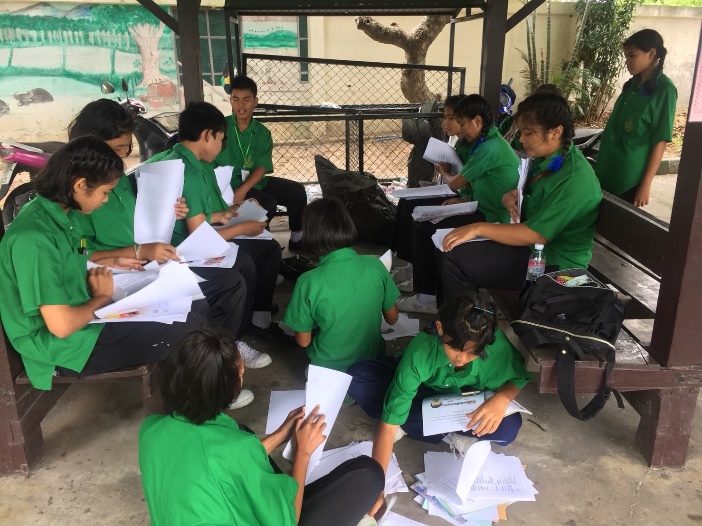 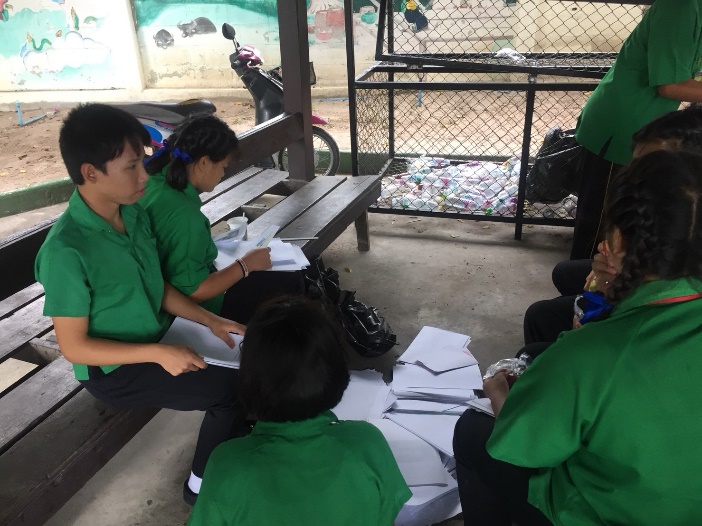 รูปกิจกรรมการดำเนินงานธนาคารขยะ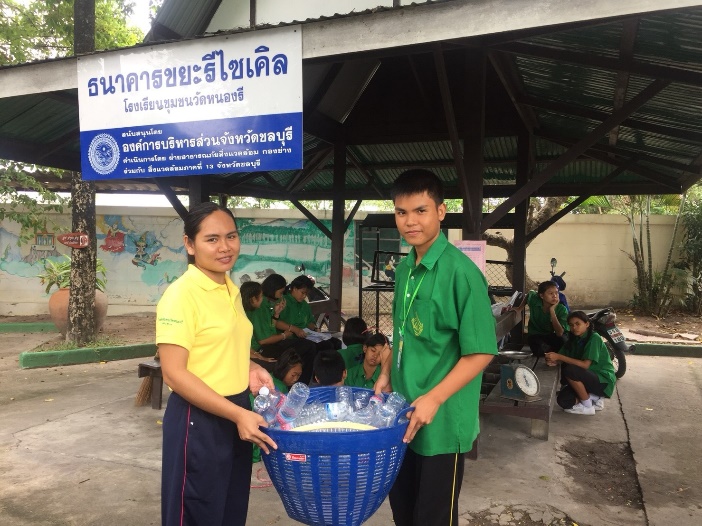 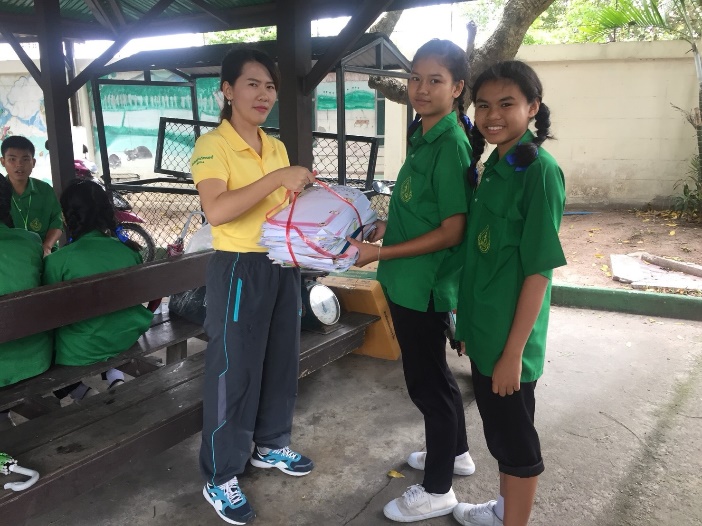 รูปกิจกรรมการดำเนินงานธนาคารขยะ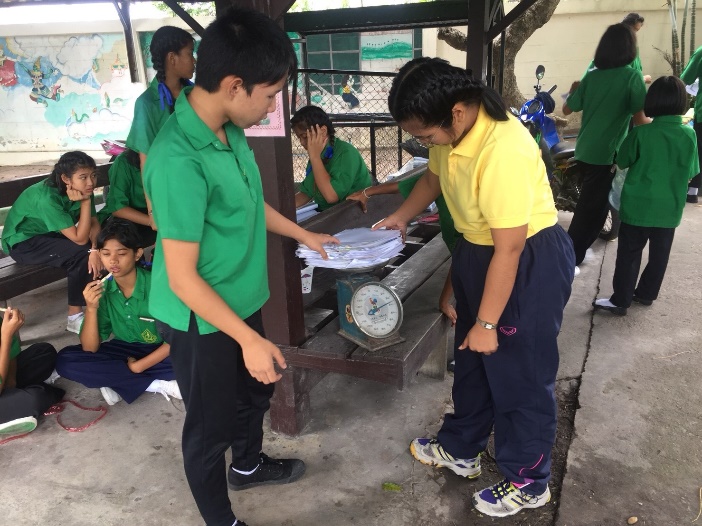 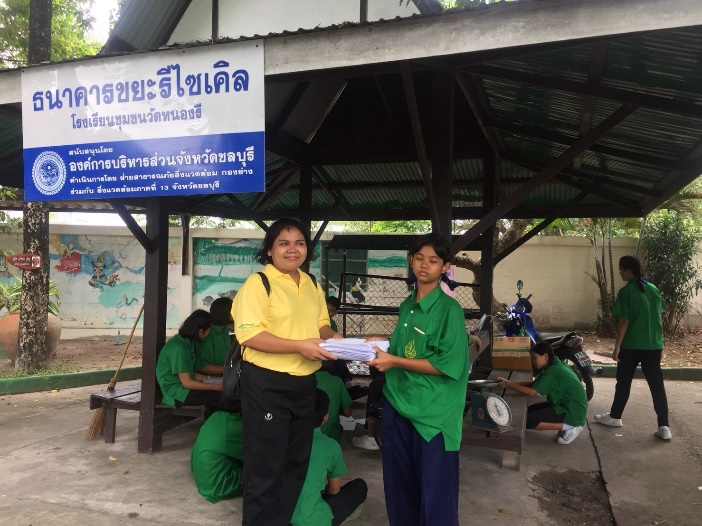 รูปกิจกรรมการดำเนินงานธนาคารขยะ1.3 ผลการดำเนินงาน	นักเรียนชั้นอนุบาลปีที่ 1 - มัธยมศึกษาปีที่ 3 ทำให้ขยะในโรงเรียนมีปริมาณลดลง นักเรียนมีจิตสำนึกในการคัดแยกขยะ รักษาสิ่งแวดล้อมในโรงเรียน มีความรู้ในเรื่องการคัดแยกขยะที่ถูกต้องและเหมาะสม ตระหนัก รู้คุณค่า ร่วมอนุรักษ์และพัฒนาสิ่งแวดล้อม และมีรายได้จากการนำขยะที่แยกไปขาย เมื่อธนาคารขยะมีผลกำไรจะนำเงินที่ได้ไปปส่งเสริม สนับสนุนกิจกรรมพัฒนาผู้เรียน อาทิ เช่น กิจกรรมหนึ่งผลิตภัณฑ์หนึ่งห้องเรียน เป็นต้นนักเรียนโรงเรียนชุมชนวัดหนองรีเป็นผู้มีคุณธรรม จริยธรรม และค่านิยมที่พึงประสงค์ และสามารถดำรงชีวิตอยู่ในสังคมได้อย่างมีความสุขกิจกรรมดำเนินการสอดคล้อง	 ครบ 12 ประการ	 ไม่ครบ                 ผู้รายงานข้อมูล						    ผู้รับรองข้อมูล           ........................................			          		         ........................................          ( นางสาวอัมพิกา มานพ )					               (นายปิยะชาติ เศวตร์)ผู้รับผิดชอบโครงการโรงเรียนชุมชนวัดหนองรี		         ตำแหน่ง ผู้อำนวยการโรงเรียนชุมชนวัดหนองรี            โทร 082-4823211					            โทร 085-1099540